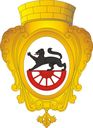 МУНИЦИПАЛЬНОГО СОВЕТА ВНУТРИГОРОДСКОГО МУНИЦИПАЛЬНОГО ОБРАЗОВАНИЯ САНКТ-ПЕТЕРБУРГА П. ПЕТРО-СЛАВЯНКА 						     Официальные   материалы – тираж 150 шт.196642, Санкт-Петербург, пос. Петро-Славянка,  ул. Труда, 1 тел./факс 462-13-04e-mail: 1@petro-slavyanka.ru ОКПО 49008119 ОКАТО 40277552000 ИНН/КПП 7817032637/781701001РЕШЕНИЕ «21» апреля 2018 года									  №2/1 «Об утверждении проекта отчета об исполнении Местного Бюджета ВМО п. Петро-Славянка за 2017 год»Руководствуясь Законом РФ «Об общих принципах организации местного самоуправления в Российской Федерации» № 131-ФЗ от 06.10.2003 г., Законом СПб «Об организации местного самоуправления в Санкт-Петербурге» № 420-79 от 23.09.2009 г., Бюджетным Кодексом РФ, Положением о бюджетном процессе в внутригородском муниципальном образовании п. Петро-Славянка,  Муниципальный Совет ВМО п. Петро-Славянка,РЕШИЛ:1. Утвердить отчет об исполнении бюджета внутригородского муниципального образования Санкт-Петербурга поселка Петро-Славянка  за 2017 год:1.1)  по доходам в сумме        47231,2 тыс. рублей;1.2)  по расходам в сумме       46415,1 тыс. рублей;1.3) профицит бюджета              816,2 тыс. рублей.2. Утвердить отчет об исполнении бюджета внутригородского  муниципального образования Санкт-Петербурга поселка Петро-Славянка по кодам классификации доходов за 2017 год, согласно Приложению 1.3. Утвердить отчет об исполнении доходной части бюджета внутригородского муниципального образования Санкт-Петербурга поселка Петро-Славянка  за 2017 год, согласно Приложению 2.4. Утвердить отчет об исполнении по расходам бюджета внутригородского муниципального образования Санкт-Петербурга поселка Петро-Славянка  по ведомственной структуре расходов бюджета внутригородского муниципального образования Санкт-Петербурга поселка Петро-Славянка за 2017 год, согласно Приложению 3.5. Утвердить отчет по источникам финансирования дефицита  бюджета внутригородского муниципального образования Санкт-Петербурга поселка Петро-Славянка  за 2017 год, согласно Приложению 4.6. Утвердить отчет об общем объеме бюджетных ассигнований, направляемых на исполнение публичных нормативных обязательств  за 2017 год в сумме 1213,5 тыс. руб.  согласно Приложению 5.7. Утвердить отчет об объеме межбюджетных трансфертов, полученных бюджетом внутригородского муниципального образования Санкт-Петербурга поселка Петро-Славянка  из других бюджетов бюджетной системы Российской Федерации в 2017 год  в сумме  35872,0 тыс. руб. согласно Приложению 6.   8.Провести публичные слушания по проекту решения «Об утверждении отчета об исполнении Местного Бюджета МО п. Петро-Славянка за 2017 год»9.Назначить дату публичных слушаний  - «09» июня 2018 г. в  16-30 час., в помещении ДК «Славянка» по адресу: п. Петро-Славянка, ул. Труда,1.10. Назначить председателем публичных слушаний Главу Муниципального Образования – 
Я.В. Козыро. 10. Опубликовать объявление о проведении публичных слушаний в «Вестнике Муниципального Совета внутригородского муниципального образования Санкт-Петербурга поселка Петро-Славянка».11. Установить время приема письменных предложений и замечаний граждан с 10-00 ч. до 16-00 ч. в помещении Муниципального Совета в срок с 10 мая 2018 г. по 09 июня 2018 г. включительно.12. Опубликовать протокол публичных слушаний в «Вестнике Муниципального Совета внутригородского муниципального образования Санкт-Петербурга поселка Петро-Славянка» 13.Опубликовать «Отчет об исполнении Местного Бюджета МО п. Петро-Славянка за 2017 год»  в «Вестнике Муниципального Совета внутригородского муниципального образования Санкт-Петербурга поселка Петро-Славянка» и на официальном сайте в сети интернет: www.petro-slavyanka.ru до 30 июня 2018 г.14.Решение вступает в силу с момента опубликования.Глава муниципального образования,исполняющий полномочияпредседателя Муниципального Совета                                          Козыро Я.В.		 196642, Санкт-Петербург, пос. Петро-Славянка,  ул. Труда, 1 тел./факс 462-13-04e-mail: 1@petro-slavyanka.ru ОКПО 49008119 ОКАТО 40277552000 ИНН/КПП 7817032637/781701001РЕШЕНИЕ «21» апреля 2018 года									  № 2/2«О внесении изменений и дополнений в Устав ВМО  п. Петро-Славянка»В целях приведения Устава внутригородского муниципального образования Санкт-Петербурга посёлка Петро-Славянка в соответствие с Федеральным законом от 06.10.2013 №131 «Об общих принципах организации местного самоуправления в Российской Федерации», Законом Санкт-Петербурга от 23.09.2009 № 420-79 «Об организации местного самоуправления в Санкт-Петербурге» Муниципальный Совет  внутригородского муниципального образования Санкт-Петербурга посёлка Петро-СлавянкаРЕШИЛ:Принять проект изменений и дополнений в Устав внутригородского муниципального образования Санкт-Петербурга пос. Петро-Славянка, далее по тексту – Устав:В части 2 статьи 5:Пункт 2 части 2 статьи 5 Устава изложить в следующей редакции: «составление и рассмотрение проекта бюджета муниципального образования, утверждение и исполнение бюджета муниципального образования, осуществление контроля за его исполнением, составление и утверждение отчета об исполнении бюджета муниципального образования».Пункт 20 части 2 статьи 5 Устава изложить в следующей редакции: «установление тарифов на услуги, предоставляемые муниципальными предприятиями и учреждениями, и работы, выполняемые муниципальными предприятиями и учреждениями, если иное не предусмотрено федеральными законами».В части 9 статьи 14:а) дополнить пунктом 2.1 пункт 2 части 9 ст.14 следующего содержания: «проект стратегии социально-экономического развития муниципального образования»б) Пункт 1 части 9 статьи 14 Устава изложить в следующей редакции: «проект устава муниципального образования, а также проект муниципального нормативного правового акта о внесении изменений и дополнений в Устав муниципального образования, кроме случаев, когда в устав муниципального образования вносятся изменения в форме точного воспроизведения положений Конституции Российской Федерации, федеральных законов, Устава Санкт-Петербурга или законов Санкт-Петербурга в целях приведения Устава муниципального образования в соответствие с этими нормативными правовыми актами».Дополнить частью 5 статьи 26 Устава следующего содержания: «Депутаты муниципального совета муниципального образования, распущенного на основании пункта 2 статьи 47 Закона Санкт-Петербурга «Об организации местного самоуправления в Санкт-Петербурге» вправе в течение 10 дней со дня вступления в силу закона Санкт-Петербурга о роспуске муниципального совета муниципального образования обратиться в суд в соответствии с Федеральным законом».Дополнить частью 16 статьи 29.1 Устава следующего содержания:«Глава муниципального образования, в отношении которого муниципальным советом муниципального  образования   принято  решение  об  удалении  его  в  отставку, вправе обратиться с заявлением об обжаловании указанного решения в суд в соответствии с Федеральным законом»2.Провести публичные слушания по проекту решения «О внесении изменений и дополнений в Устав ВМО  п. Петро-Славянка» 3.Назначить дату публичных слушаний  - «09» июня 2018 г. в  17-00 час., в помещении ДК «Славянка» по адресу: п. Петро-Славянка, ул. Труда,1.4. Назначить председателем публичных слушаний Главу Муниципального Образования – 
Я.В. Козыро. 5. Опубликовать объявление о проведении публичных слушаний в «Вестнике Муниципального Совета внутригородского муниципального образования Санкт-Петербурга поселка Петро-Славянка».6. Установить время приема письменных предложений и замечаний граждан с 10-00 ч. до 16-00 ч. в помещении Муниципального Совета в срок с 10 мая 2018 г. по 09 июня 2018 г. включительно.7. Опубликовать протокол публичных слушаний в «Вестнике Муниципального Совета внутригородского муниципального образования Санкт-Петербурга поселка Петро-Славянка» 8. Контроль исполнения Решения возложить на Главу муниципального образования пос. Петро-Славянка – Козыро Я.В.9. Настоящее решение вступает в силу с момента его официального опубликования (обнародования), после проведения публичных слушаний и регистрации изменений и дополнений в Устав ВМО пос. Петро-Славянка в Главном управлении министерства юстиций Российской Федерации по Санкт-Петербургу.Глава Муниципального образования-исполняющий полномочия председателяМуниципального Совета						       		     Я.В.Козыро№ 2 (84) от 11 апреля 2018 г.                            Распространяется только в п. Петро-Славянка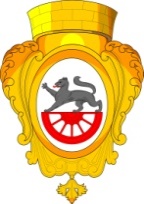 МУНИЦИПАЛЬНЫЙ СОВЕТвнутригородского муниципального образования Санкт- Петербурга поселка Петро-СлавянкаМУНИЦИПАЛЬНЫЙ СОВЕТвнутригородского муниципального образования Санкт- Петербурга поселка Петро-Славянка